 M3138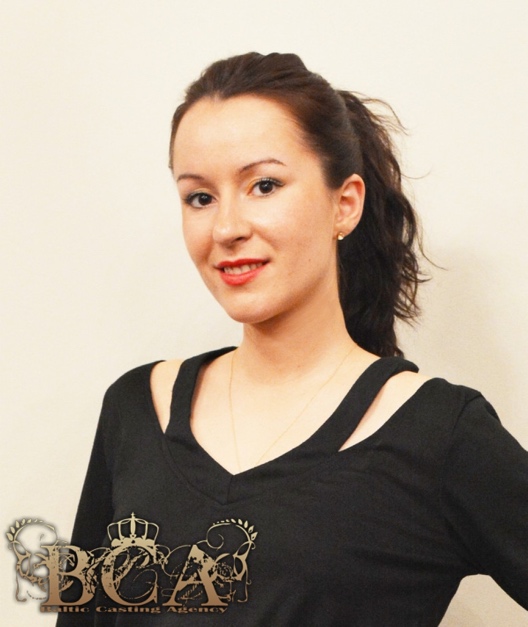 Height: 5'4'' (164 cm) 
Weight: 8st 9lb (58 kg) 
Chest: 34'' (86 cm) 
Hips: 37'' (94 cm) 
Shoe Size: 5 (38) 
Dress size: 10 
Waist: 27'' (74 cm) 
Hat size: 22'' (55.9 cm) Eyes: Brown 
Hair: Brown 
Playing age: 18-32 
Vocal Range: Soprano, Mezzo- Soprano 
General Dance Skills: Contemporary, Jazz, Folk 
Instruments: Flute 

Nationality: Latvian 
Languages- Latvian, Russian, English 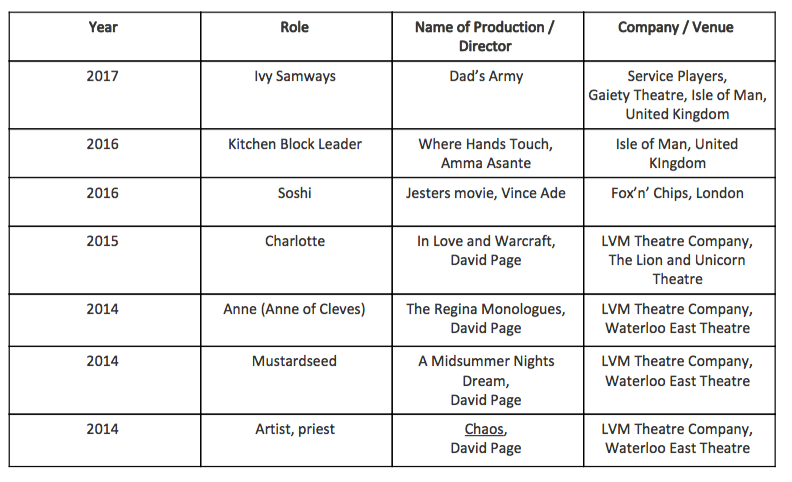 Education: Dustin Hoffman Masterclass, 2017- current, online Acting for Screen and TV, Parker& Snell, 2016- 2017 Douglas, United Kingdom London Voice and Motion- Stage school 2013- 2015, London Westminster University- Mixed Media Fine art- performance art (First Class Honours), 2008- 2011, London Christian Highschool Theatre Group, Riga, Latvia 2003- 2005 (Theatre productions) Saldus Music School, Latvia- Choir Class (Singing, Solfeggio, Music History and Theory, Piano, Conducting) 1993-2000 Saldus Music School, Latvia- Flute 2001- 2003, Latvia 